9th Annual Sip ‘n’ Snip FestivalSaturday, June 11, 2022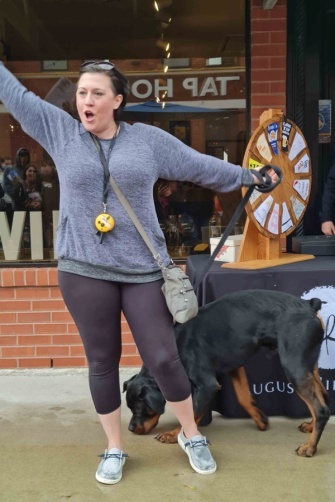 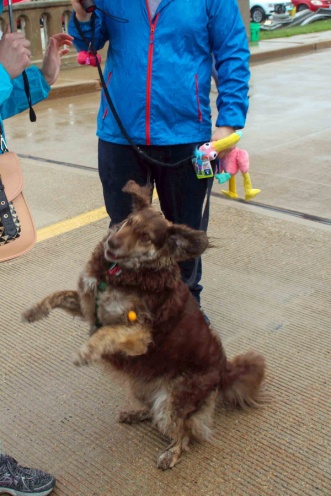 11AM to 4PMMill Street, UticaAugust Hill Winery will announce winners of our annual Best Friend Pet Photo Contest which will be on August Hill wine labels. All profit from this pet photo contest will go to Safe House Animal Rescue (cat rescue), and 2nd Hand Ranch & Recue (wild life rehabbers) for their public spay/neuter programs.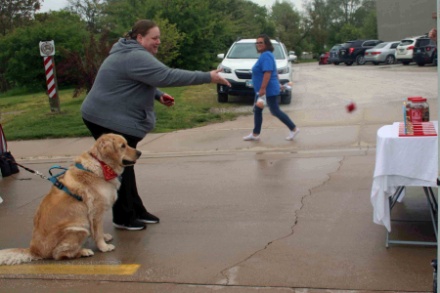 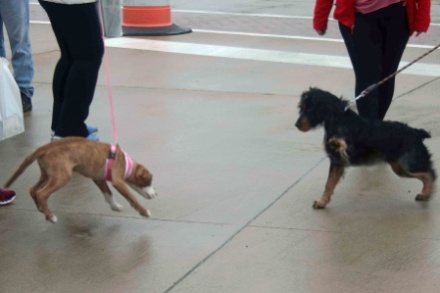 Bring your dog(s) to enjoy games, treats, fun in the sun.Vendors, Live music, Wheel of chance, fine dining at local Utica restaurants, games, raffles, wine tasting, and much, much more.Sponsored by No Animal Left Behind, 2339 N 2879th Rd., Marseilles, IL 61341Nalb09@yahoo.com or 815-252-7484And August Hill Winery